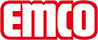 emco Bauemco INOX® LINEO 12TypLINEO 12Materiał: stal chromowo-niklowa (V2A). Odpowiednia dla emco Diplomat 512. Szerokość profila 50 mm. Dostępne indywidualny kształt czcionki oraz szerokość. Dodatkowo montuje się blachę o grubości 1 mm pod profilem ze stali szlachetnej, za pomocą nitów w obszarze niewidocznym, w celu zapobieżenia zniszczeniu liter.Grubość materiału ok. (mm)1,5Kontaktemco Polska Sp.z.o.o. · Ul. Makowskiego 1 · 02-784 Warszawa / PL · Tel./Fax (+48) 22 818 82 36 · info@pl.emco.de · www.emco-bau.com